
ประกาศ ศูนย์วิจัยข้าวอุบลราชธานี กรมการข้าว
เรื่อง ประกาศผู้ชนะการเสนอราคา จ้างเหมาบริการเตรียมแปลงกล้าและตกกล้างานการทดลองในนาราษฎร์ ฤดูนาปี ๒๕๖๕ จำนวน ๑ รายการ โดยวิธีเฉพาะเจาะจง
--------------------------------------------------------------------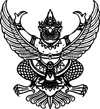 
ประกาศ ศูนย์วิจัยข้าวอุบลราชธานี กรมการข้าว
เรื่อง ประกาศผู้ชนะการเสนอราคา จ้างเหมาบริการเตรียมแปลงกล้าและตกกล้างานการทดลองในนาราษฎร์ ฤดูนาปี ๒๕๖๕ จำนวน ๑ รายการ โดยวิธีเฉพาะเจาะจง
--------------------------------------------------------------------               ตามที่ ศูนย์วิจัยข้าวอุบลราชธานี กรมการข้าว ได้มีโครงการ จ้างเหมาบริการเตรียมแปลงกล้าและตกกล้างานการทดลองในนาราษฎร์ ฤดูนาปี ๒๕๖๕ จำนวน ๑ รายการ โดยวิธีเฉพาะเจาะจง  นั้น
               จ้างเหมาบริการเตรียมแปลงกล้าและตกกล้างานการทดลองในนาราษฎร์ ฤดูนาปี ๒๕๖๕ รวม ๕ การทดลอง จำนวน ๑ งาน ผู้ได้รับการคัดเลือก ได้แก่ นายพรชัย สาบุตร โดยเสนอราคา เป็นเงินทั้งสิ้น ๓๐,๐๐๐.๐๐ บาท (สามหมื่นบาทถ้วน) รวมภาษีมูลค่าเพิ่มและภาษีอื่น ค่าขนส่ง ค่าจดทะเบียน และค่าใช้จ่ายอื่นๆ ทั้งปวง               ตามที่ ศูนย์วิจัยข้าวอุบลราชธานี กรมการข้าว ได้มีโครงการ จ้างเหมาบริการเตรียมแปลงกล้าและตกกล้างานการทดลองในนาราษฎร์ ฤดูนาปี ๒๕๖๕ จำนวน ๑ รายการ โดยวิธีเฉพาะเจาะจง  นั้น
               จ้างเหมาบริการเตรียมแปลงกล้าและตกกล้างานการทดลองในนาราษฎร์ ฤดูนาปี ๒๕๖๕ รวม ๕ การทดลอง จำนวน ๑ งาน ผู้ได้รับการคัดเลือก ได้แก่ นายพรชัย สาบุตร โดยเสนอราคา เป็นเงินทั้งสิ้น ๓๐,๐๐๐.๐๐ บาท (สามหมื่นบาทถ้วน) รวมภาษีมูลค่าเพิ่มและภาษีอื่น ค่าขนส่ง ค่าจดทะเบียน และค่าใช้จ่ายอื่นๆ ทั้งปวงประกาศ ณ วันที่  ๒๒ กรกฎาคม พ.ศ. ๒๕๖๕